2021 동계 사전등록비 신용카드 수기거래 신청서◈ 본 서류에 진하게 표시된 박스 부분을 작성하여 kalas@kalas.or.kr 로 보내 주시기 바랍니다. ◈ 수기원격 카드결제는 BC카드만 진행가능하오니, 참고해주시기 바랍니다.  [진행절차안내] 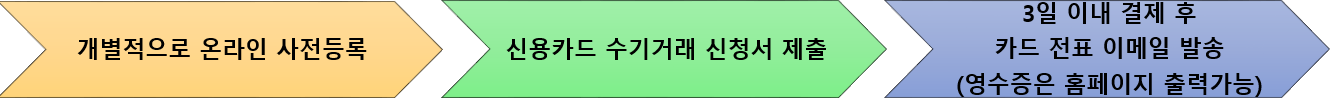 신용카드 수기거래 신청서상기 카드로 한국실험동물학회에 납부하고자 신청합니다.2021년        월        일신청인 :                             (서명)사단법인 한국실험동물학회 귀중
붙임1. 단체등록자 명단 (2인 이상인 경우에만 기재)가맹점명(사) 한국실험동물학회(사) 한국실험동물학회(사) 한국실험동물학회사업자등록번호214-82-13570사단법인 한국실험동물학회서울시 강남구 테헤란로 7길 22, 한국과학기술회관 310호214-82-13570사단법인 한국실험동물학회서울시 강남구 테헤란로 7길 22, 한국과학기술회관 310호214-82-13570사단법인 한국실험동물학회서울시 강남구 테헤란로 7길 22, 한국과학기술회관 310호성명소속ID                                 (2인 이상 일 경우, 붙임 서류작성)휴대전화카드사카드번호유효기간
(Month/Year)금 액회원 납부 사항□ 학회참가비 (사전등록)□ 학회참가비 (사전등록)□ 학회참가비 (사전등록) 대표 신청자 정보 (확인 필요 시, 연락을 할 수 있는 대표자의 정보를 기재해 주세요.) 대표 신청자 정보 (확인 필요 시, 연락을 할 수 있는 대표자의 정보를 기재해 주세요.) 대표 신청자 정보 (확인 필요 시, 연락을 할 수 있는 대표자의 정보를 기재해 주세요.) 대표 신청자 정보 (확인 필요 시, 연락을 할 수 있는 대표자의 정보를 기재해 주세요.)성명 성명 연락처연락처이메일이메일단체등록자 명단 (□ 전체결제/ □ 개별결제, 체크하시기 바랍니다.)단체등록자 명단 (□ 전체결제/ □ 개별결제, 체크하시기 바랍니다.)단체등록자 명단 (□ 전체결제/ □ 개별결제, 체크하시기 바랍니다.)단체등록자 명단 (□ 전체결제/ □ 개별결제, 체크하시기 바랍니다.)ID성명성명등록비 금액원원원원원원총 결제 금액총 결제 금액총 결제 금액원